21st July 2021Dear Parents / Carers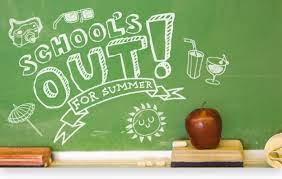  It has finally arrived – the end of term. It’s been another challenging year but we finish with a feeling of positivity and sense of achievement. The children as always have been amazing and incredibly resilient. Staff have risen to the challenges of home-learning again and two successful Ofsted monitoring inspections. I think everyone is ready for a break and hopefully, this glorious weather will visit us often during the holidays. 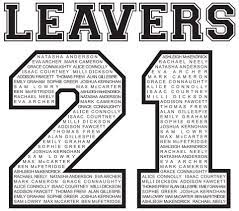 Our Year 6 leavers did themselves proud this week with a fantastic and very moving Leavers service in St Gregory’s church, followed by our traditional Maypole dancing. To top the events off, last night was their camp out. Needless to say, not much sleep was had – the echoing sounds of children chattering, laughing and opening bags of sweets at 3 in the morning, definitely not the dawn chorus I would recommend!!! Their behaviour throughout the evening was impeccable and the lack of sleep solely due to exuberance. They were a credit to themselves, their parents and the school. I wish them every success as they move on and am sure they will achieve great things. Miss Clack ends her journey with us, and we all wish her well for the future in her new school.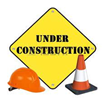  As previously mentioned in my last newsletter we have a huge amount of building work taking place over the summer. Timescales are incredibly tight and getting the school back together for the start of the new term is going to very tough on staff. Therefore, Nick Chapman (our Chair of Governors) and I have decided that our original x2 Inset days (2nd / 3rd / 09), will now become ‘building days’ for everything to be put back in place and Monday 6th September will be our INSET day – children will return TUESDAY 7th September. Our Year 1 children will start back Tuesday PM to allow Mrs Barge to get our new reception children in on their first morning of school. If for any reason we need to extend this for another day, I will message all parents as soon as I know. I apologise for any inconvenience caused, but the whole school is going to be in total disarray throughout the whole of August.  Reminder of September Classes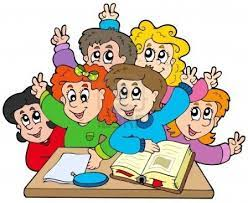 EYFS / KS1 TEAM:Hedgehogs   Yr R / 1     Mrs Barge / Mrs Cheeseman will do x1 day when Mrs Barge out on leadership / PPA timeOwls   Yr 2 / 3 Mrs Cook-Paine full-timeThe teaching assistants supporting the EYFS / KS1 team will be Mrs Mogg / Mrs DunnKS2 TEAM:Badgers Yr 4  Mrs Chapman  x3 days   Mrs Cheeseman x2 daysFoxes  Yr 5 / 6  Miss Edwards  x4 days   Mrs Dike x1 dayThe teaching assistants supporting the KS2 team will be Mrs Andrews / Mrs Irvine / Mrs HeasmanI will take on the role of school SENDCO from September – replacing Miss Clack. I have the National SENDCO Diploma qualification, which is required to be able to do this role. I will be in touch with all our SEN parents once the new term commences.  Start times for September:All classes in 8.45am Registration will close at 8.50am – anyone arriving after this time will be classed as late. End of dayHedgehogs 3.10pmAll other classes 3.15pm.Things To Outside of School Web page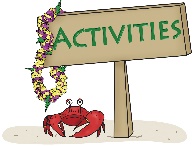 Please check Things To Do Outside of School – St Gregs (stgregorymarnhull.dorset.sch.uk) for lots of activities and school holiday clubs in the local area.New School Year Ordering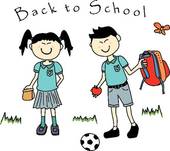 Lunches must be ordered by Sunday 29/8/21 Please see: School Lunches & Milk – St Gregs (stgregorymarnhull.dorset.sch.uk) and uniforms by 1/8/21 Please see: Uniform and Appearance – St Gregs (stgregorymarnhull.dorset.sch.uk) Music Lessons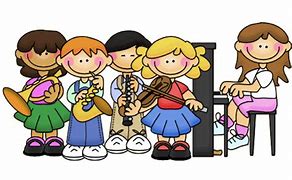 There will be a violin demonstration for KS1 in September.  Please contact office@stgregorymarnhull.dorset.sch.uk to sign up for this.  Please see: Music – St Gregs (stgregorymarnhull.dorset.sch.uk)School Contact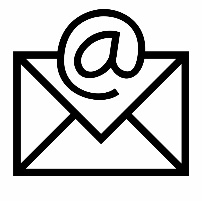 If you need to contact the school please email office@stgregorymarnhull.dorset.sch.uk. This address will be monitored over the holidays.Swimming Pool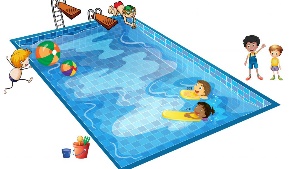 We are really excited to be hosting some fun swimming sessions over the holidays in the school pool.  Please see the poster below for booking detailsMay I take this opportunity to thank you on behalf of all the staff and myself for your continued support and commitment to the school.Wishing you all a wonderful summer, stay safe and healthy and enjoy precious family time.Warmest wishesDebbie Field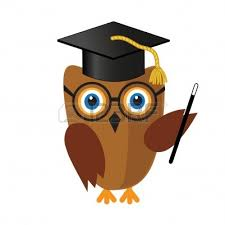 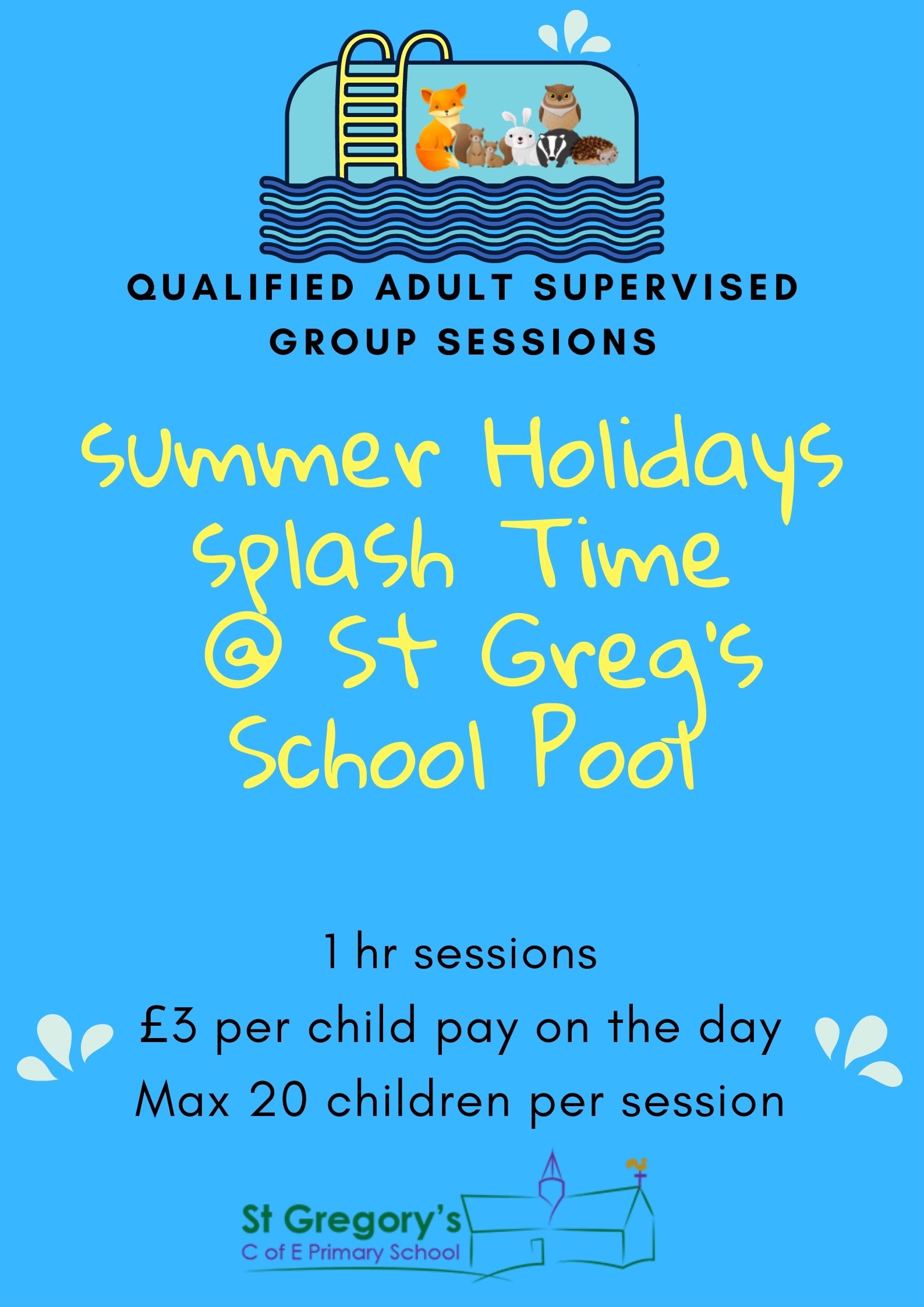 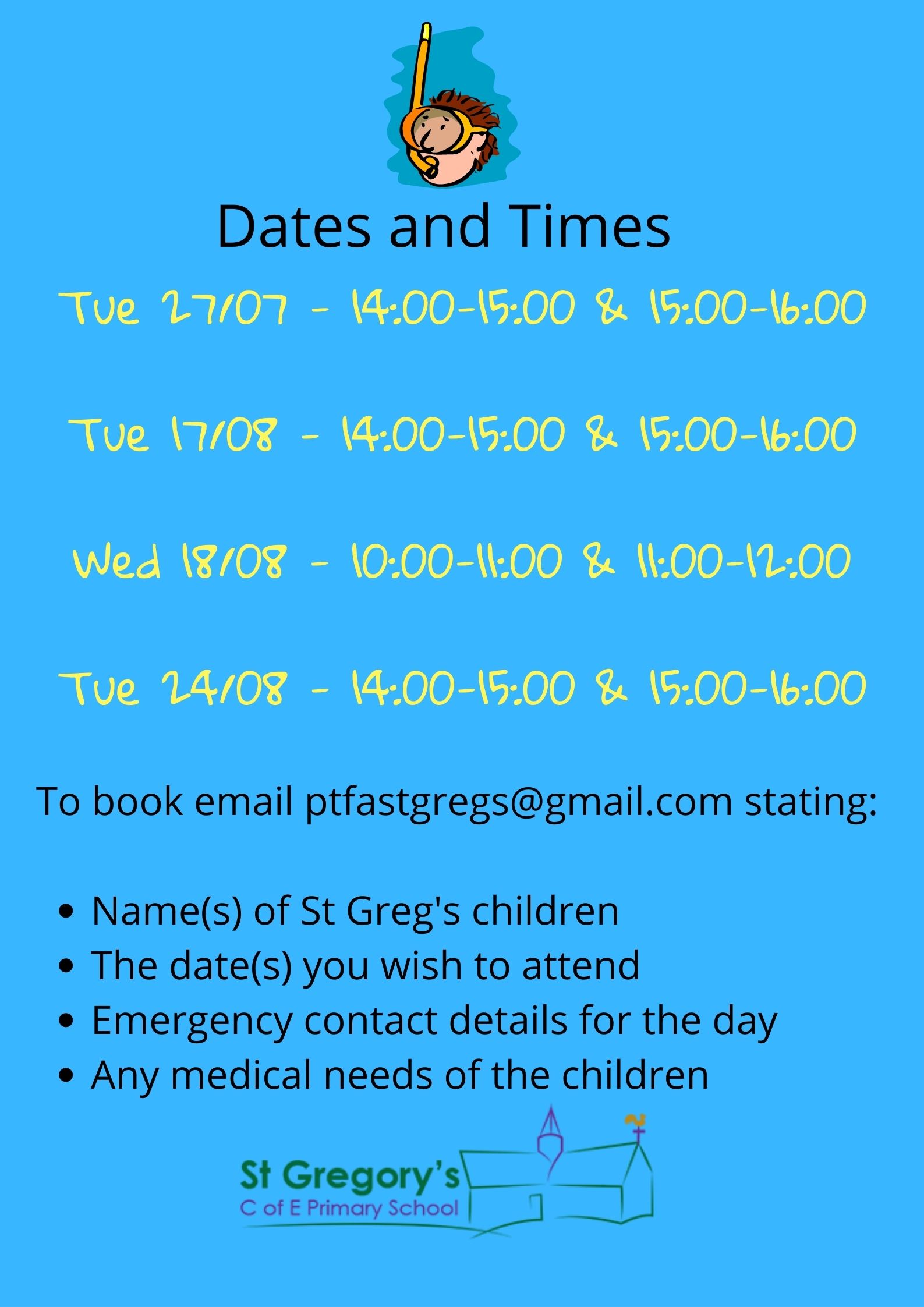 